Publicado en Madrid el 21/01/2020 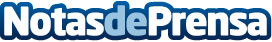 Los instagrams de viajes y gastro que recomienda Masstige ComunicaciónPara los que aprovechan cualquier fin de semana para escaparse de viaje y les encanta descubrir restaurantes secretos, la agencia de comunicación y relaciones públicas recomienda descubrir estos cinco perfiles de instagramDatos de contacto:Marta627221384Nota de prensa publicada en: https://www.notasdeprensa.es/los-instagrams-de-viajes-y-gastro-que Categorias: Gastronomía Viaje Entretenimiento http://www.notasdeprensa.es